Aufbauanleitung Solar-Funk-UhrSchritt 1:Fuß kurz und lang an der Grundplatte mit Senkschrauben M5x8 befestigenLange Füße auf die Seite mit den M4 Gewindebohrungen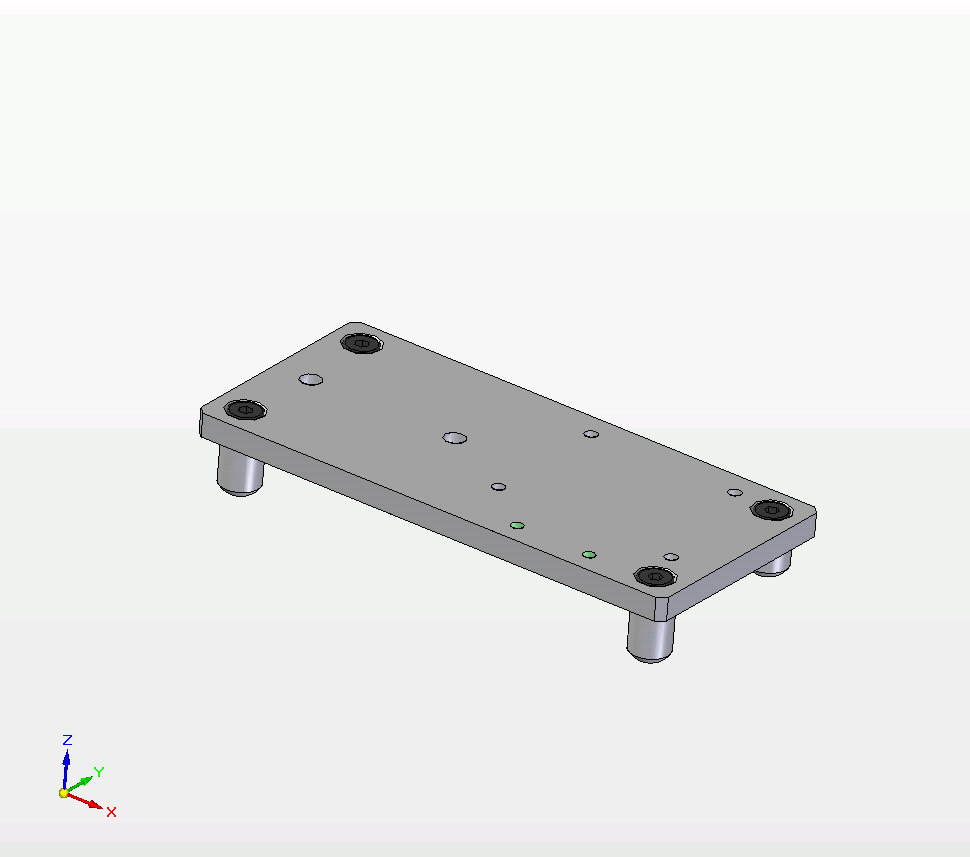 Schritt Schritt 2Stifthalter mit Senkschrauben M5x8 an der Grundplatte befestigen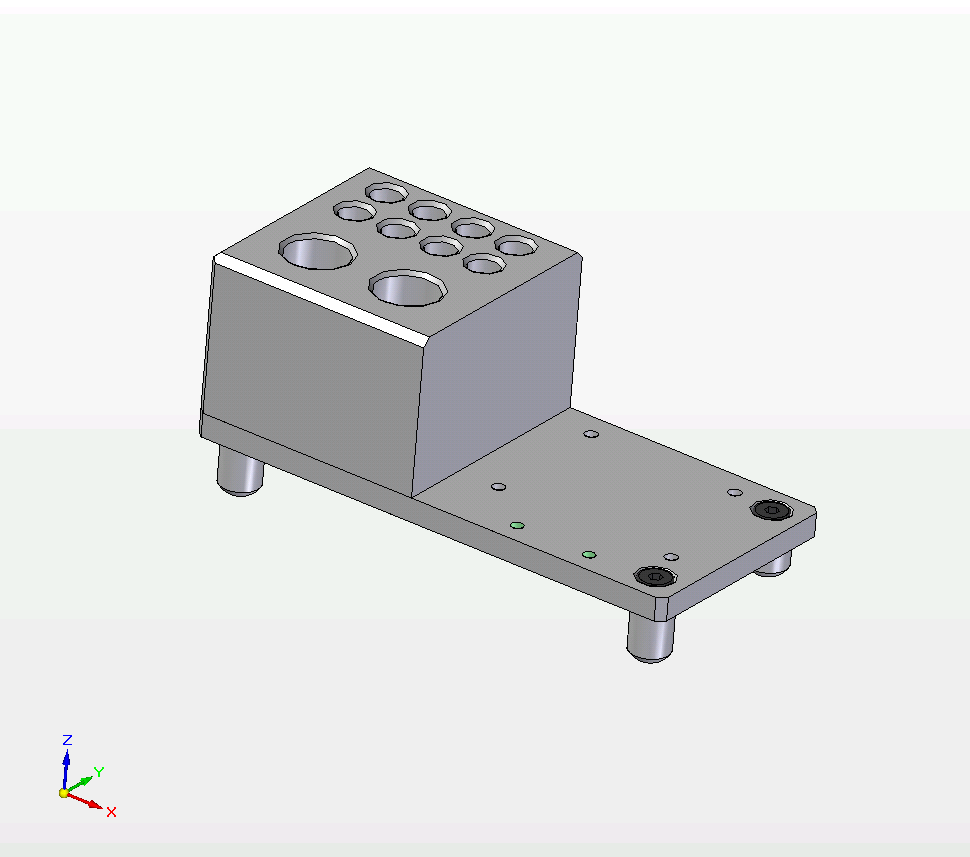 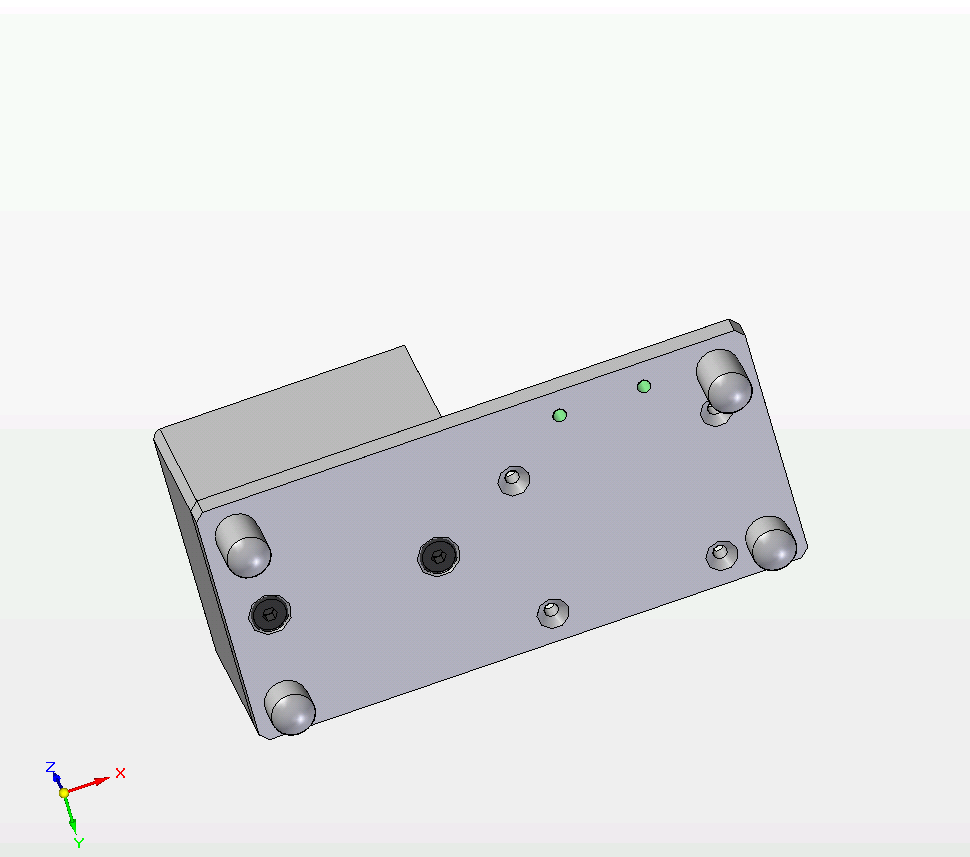 Schritt Schritt 3Befestigungsleiste mit Zylinderschrauben M4x8 an der Grundplatte anschrauben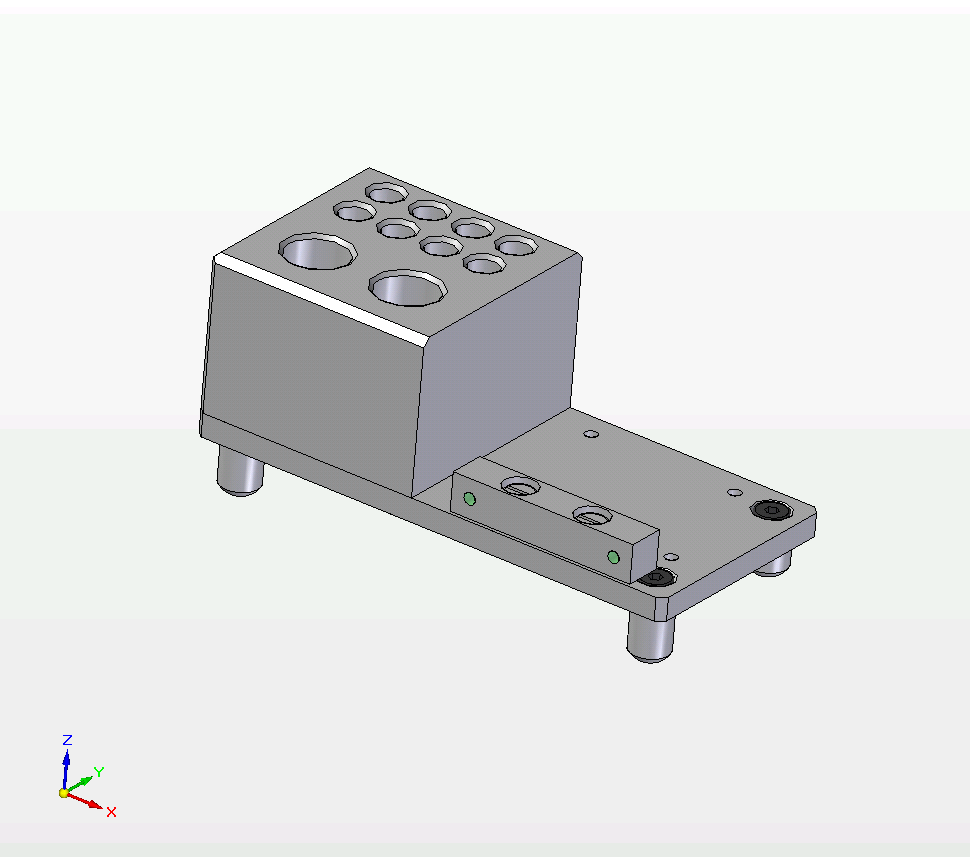 Schritt 3Schritt 4Platine mit M4x18 Senkschrauben, M4 Muttern und M4 U-Scheiben auf der Grundplatte befestigen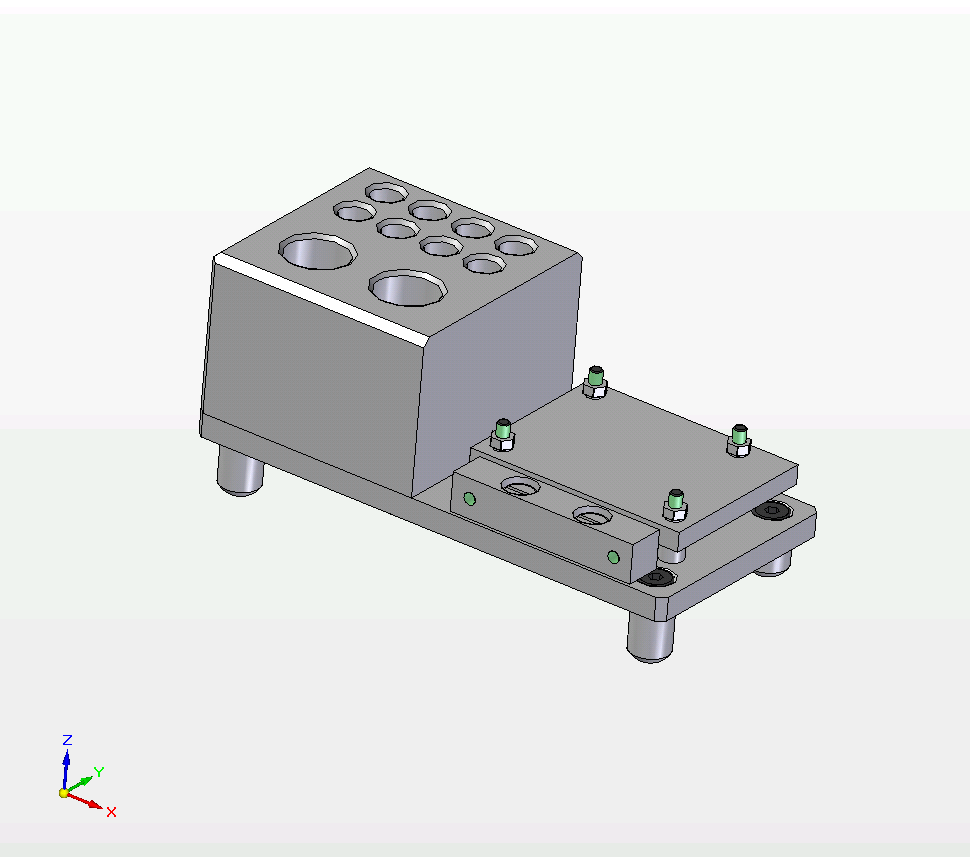 Schritt 4Schritt 5Doppelseitiges Klebeband (2 x Länge 50mm) auf das Gehäuse klebenKabel durch die Bohrung Ø 24 fädelnSolarpanel mit doppelseitigen Klebeband innen an das Gehäuse ankleben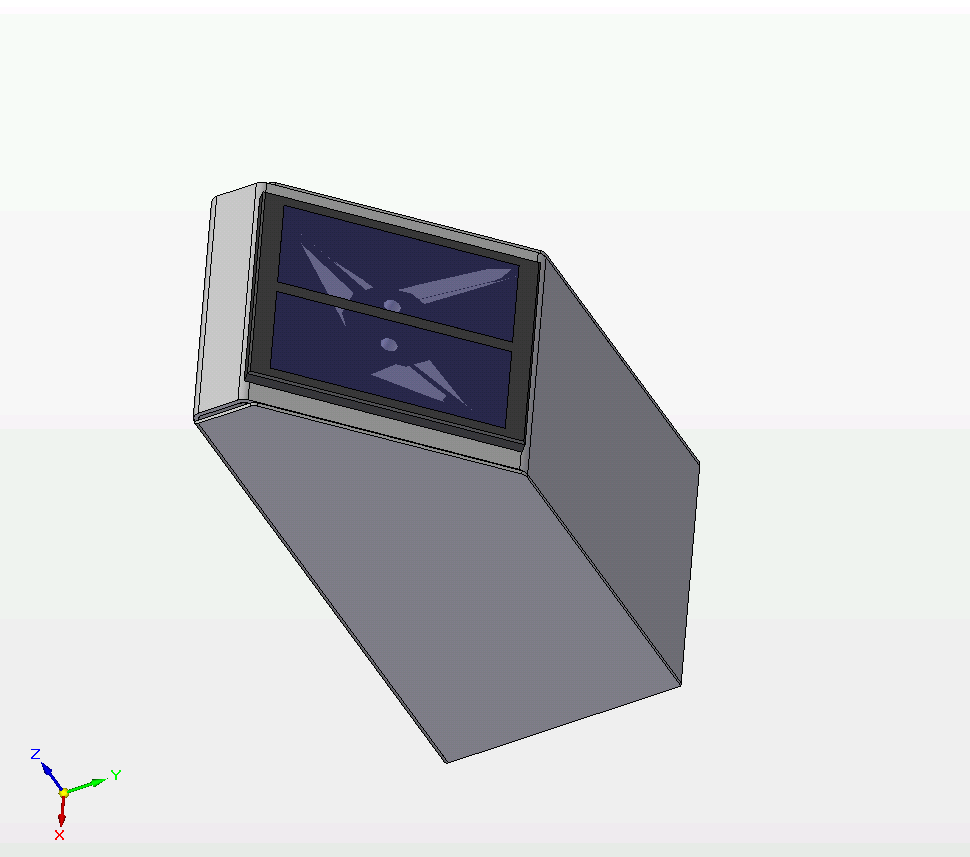 Schritt 5Schritt 6Funkuhr von innen durch das Gehäuse einfädeln und von außen einklipsen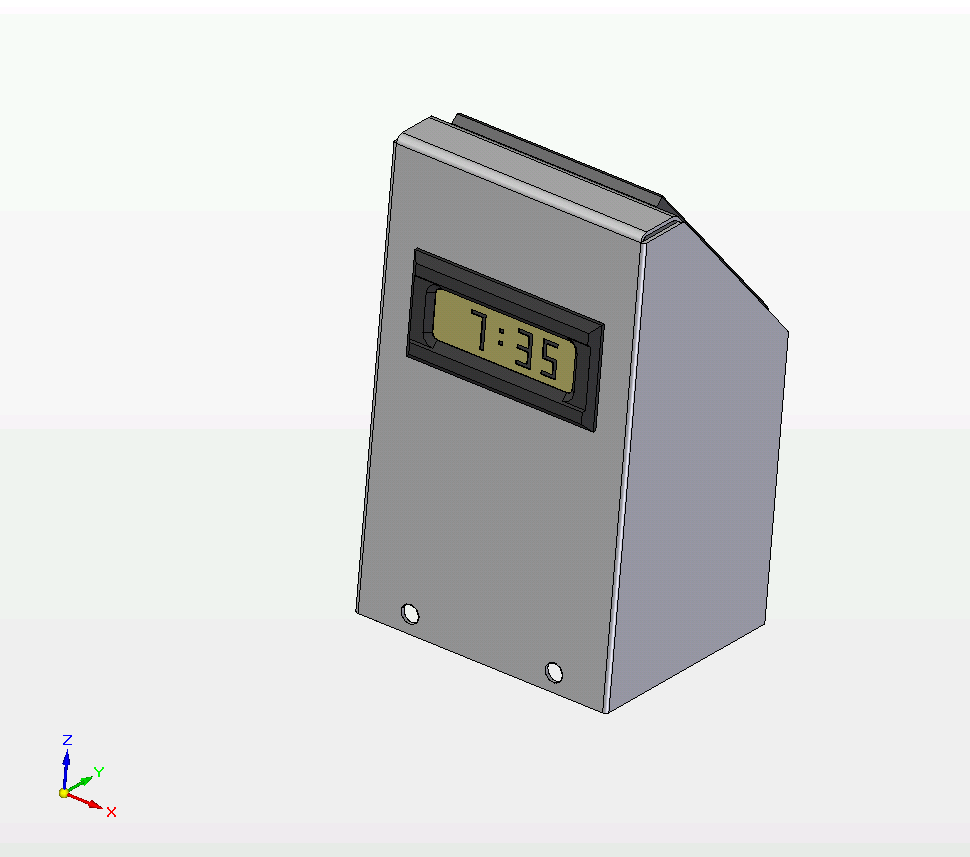 Schritt 6Schritt 7Gehäuse mit Zylinderschrauben M4x10 an die Befestigungsleiste anschrauben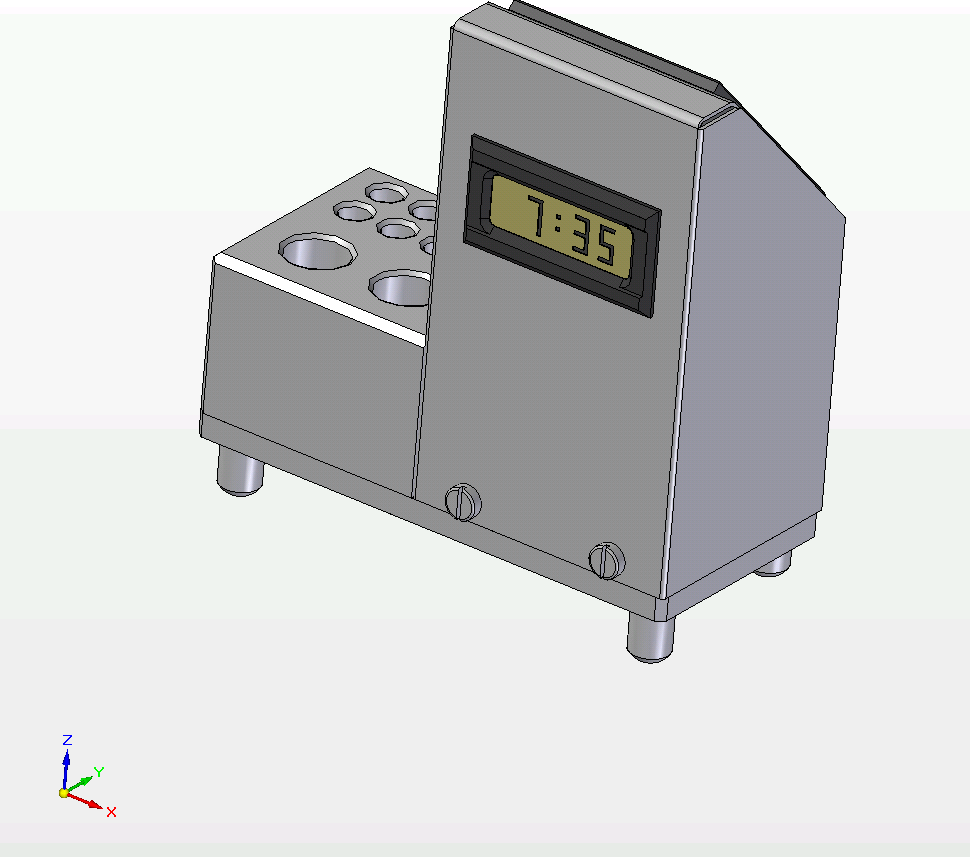 Schritt 7